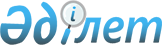 Қазақстан Республикасы Мәдениет және спорт министрінің кейбір бұйрықтарына өзгерістер мен толықтыру енгізу туралыҚазақстан Республикасы Мәдениет және спорт министрінің 2022 жылғы 5 желтоқсандағы № 352 бұйрығы. Қазақстан Республикасының Әділет министрлігінде 2022 жылғы 6 желтоқсанда № 30989 болып тіркелді
      БҰЙЫРАМЫН:
      1. Қазақстан Республикасы Мәдениет және спорт министрінің кейбір бұйрықтарына мынадай өзгерістер мен толықтыру енгізілсін: 
      1) "Фильмге прокаттау куәлігін беру қағидаларын бекіту туралы" Қазақстан Республикасы Мәдениет және спорт министрінің 2019 жылғы 3 мамырдағы № 125 бұйрығында (Нормативтік құқықтық актілерді мемлекеттік тіркеу тізілімінде № 18639 болып тіркелген):
      көрсетілген бұйрықпен бекітілген Фильмге прокаттау куәлігін беру қағидаларында:
      2-тармақ мынадай редакцияда жазылсын:
      "2. Мемлекеттік көрсетілетін қызметті Қазақстан Республикасы Мәдениет және спорт министрлігінің Мәдениет комитеті (бұдан әрі – көрсетілетін қызметті беруші) жеке және заңды тұлғаларға (бұдан әрі – көрсетілетін қызметті алушы) осы Қағидаларға сәйкес көрсетеді.";
      4-тармақ мынадай редакцияда жазылсын:
      "4. Мемлекеттік көрсетілетін қызметті алу үшін көрсетілетін қызметті алушы www.egov.kz, www.elicense.kz "электрондық үкімет" веб-порталдары арқылы (бұдан әрі – Портал) осы Қағидаларға 1-қосымшаға сәйкес нысанда прокаттау куәлігін алу үшін өтінішпен (бұдан әрі – өтініш) осы Қағидаларға 2-қосымшаға сәйкес "Фильмге прокаттау куәлігін беру" мемлекеттік қызмет көрсетуге қойылатын негізгі талаптардың тізбесінің 8-тармағында (бұдан әрі – Тізбесі) көрсетілген құжаттарды ұсынады.
      Мемлекеттік көрсетілетін қызмет процесінің сипаттамасын, нысанын, мазмұны мен нәтижесін, сондай-ақ мемлекеттік қызмет көрсету ерекшеліктерін ескере отырып, өзге де мәліметтерді қамтитын мемлекеттік қызмет көрсетуге қойылатын негізгі талаптар Тізбеде мазмұндалған.
      Кинематография саласындағы уәкілетті орган Бірыңғай байланыс орталығына, "электрондық үкіметтің" ақпараттық-коммуникациялық инфрақұрылымы операторына, сондай-ақ көрсетілетін қызметті берушілеріне көрсетілетін мемлекеттік қызмет көрсету тәртібі туралы және осы Қағидаларға енгізілген өзгерістер мен толықтырулар туралы ақпаратты тиісті нормативтік құқықтық актінің әділет органында мемлекеттік тіркелгеннен кейін 3 (үш) жұмыс күні ішінде жібереді.";
      9-тармақ мынадай редакцияда жазылсын:
      "9. Мемлекеттік қызметті көрсету нәтижесінің қалыптастырылған жобасын жауапты орындаушы 1 (бір) жұмыс күні ішінде басшылыққа бұрыштама қоюға (қол қоюға) жолдайды.
      Қазақстан Республикасының заңнамасында белгіленген мемлекеттік қызмет көрсетуден бас тарту үшін негіздер Тізбенің 9-тармағында көрсетілген.";
      14-тармақ мынадай редакцияда жазылсын:
      "14. Мемлекеттік қызмет көрсету мәселелері бойынша көрсетілетін қызметті берушінің шешіміне, әрекетіне (әрекетсіздігіне) шағым Қазақстан Республикасының заңнамасына сәйкес, әкімшілік органға, мемлекеттік қызметтер көрсету сапасын бағалау және бақылау жөніндегі уәкілетті органға беріледі.
      Шағым шешіміне, әрекетіне (әрекетсіздігіне) шағым жасалып отырған көрсетілетін қызметті берушіге беріледі.
      Көрсетілетін қызметті беруші, шешіміне, әрекетіне (әрекетсіздігіне) шағым жасалып отырған лауазымды адам шағым келіп түскен күннен бастап үш жұмыс күнінен кешіктірмей оны және әкімшілік істі шағымды қарастыратын органға жібереді.
      Бұл ретте көрсетілетін қызметті беруші, шешіміне, әрекетіне (әрекетсіздігіне) шағым жасалып отырған лауазымды адам, егер ол үш жұмыс күні ішінде шағымда көрсетілген талаптарды толық қанағаттандыратын шешім не өзге де әкімшілік әрекет қабылдаса, шағымды Уәкілетті органға жібермеуге құқылы.
      Егер заңда өзгеше көзделмесе, сотқа дейінгі тәртіппен шағым жасалғаннан кейін сотқа жүгінуге жол беріледі.
      Көрсетілетін қызметті берушінің атына келіп түскен көрсетілетін қызметті алушының шағымы Заңның 25-бабының 2-тармағына сәйкес тіркелген күнінен бастап 5 (бес) жұмыс күні ішінде қаралуға жатады.
      Мемлекеттік қызметтер көрсету сапасын бағалау және бақылау жөніндегі уәкілетті органның атына келіп түскен көрсетілетін қызметті алушының шағымы тіркелген күнінен бастап 15 (он бес) жұмыс күні ішінде қаралуға жатады.
      Егер Қазақстан Республикасының заңдарында өзгеше көзделмесе, сотқа шағым жасауға Қазақстан Республикасы Әкімшілік рәсімдік-процестік кодексінің 91-бабының 5-тармағына сәйкес сотқа дейінгі тәртіппен шағым жасалғаннан кейін сотқа жүгінуге жол беріледі.";
      Фильмге прокаттау куәлігін беру қағидаларының 1-қосымшасында:
      жол
      "Ақпараттық жүйелерде қамтылған, заңмен қорғалатын құпияны құрайтын, "Фильмге прокаттау куәлігін беру" мемлекеттік көрсетілетін қызмет стандартында көзделген мәліметтерді пайдалануға келісемін."
      келесі редакцияда жазылсын:
      "Ақпараттық жүйелерде қамтылған, заңмен қорғалатын құпияны құрайтын, "Фильмге прокаттау куәлігін беру" мемлекеттік қызмет көрсетуге қойылатын негізгі талаптардың тізбесінде көзделген мәліметтерді пайдалануға келісемін.";
      Фильмге прокаттау куәлігін беру қағидаларының 2-қосымшасы осы бұйрыққа 1-қосымшаға сәйкес жаңа редакцияда жазылсын;
      2) "Тарих және мәдениет ескерткіштеріндегі ғылыми-реставрациялық жұмыстарды және (немесе) археологиялық жұмыстарды жүзеге асыру жөніндегі қызметке лицензия беру" мемлекеттік қызметін көрсету қағидаларын бекіту туралы" Қазақстан Республикасы Мәдениет және спорт министрінің 2020 жылғы 25 маусымдағы № 188 бұйрығында (Нормативтік құқықтық актілерді мемлекеттік тіркеу тізілімінде № 20926 болып тіркелген):
      кіріспе мынадай редакцияда жазылсын:
      "Мемлекеттік көрсетілетін қызметтер туралы" Қазақстан Республикасы Заңының 10-бабының 1) тармақшасына сәйкес БҰЙЫРАМЫН:";
      көрсетілген бұйрықпен бекітілген "Тарих және мәдениет ескерткіштеріндегі ғылыми-реставрациялық жұмыстарды және (немесе) археологиялық жұмыстарды жүзеге асыру жөніндегі қызметке лицензия беру" мемлекеттік қызмет көрсету қағидаларында (бұдан әрі – Қағидалар):
      1, 2, 3 және 4-тармақтар мынадай редакцияда жазылсын:
      "1. Осы "Тарих және мәдениет ескерткіштеріндегі ғылыми-реставрациялық жұмыстарды және (немесе) археологиялық жұмыстарды жүзеге асыру жөніндегі жөніндегі қызметке лицензия беру" мемлекеттік қызмет көрсету қағидалары (бұдан әрі – Қағидалар) "Мемлекеттік көрсетілетін қызметтер туралы" Қазақстан Республикасы Заңының (бұдан әрі – Заң) 10-бабының 1) тармақшасына сәйкес әзірленді және "Тарих және мәдениет ескерткіштеріндегі ғылыми-реставрациялық жұмыстарды және (немесе) археологиялық жұмыстарды жүзеге асыру жөніндегі жөніндегі қызметке лицензия беру" мемлекеттік қызметін көрсету (бұдан әрі – мемлекеттік көрсетілетін қызмет) тәртібін айқындайды.
      2. Мемлекеттік қызметті Қазақстан Республикасы Мәдениет және спорт министрлігінің Мәдениет комитеті (бұдан әрі – көрсетілетін қызметті беруші) көрсетеді.
      3. Мемлекеттік көрсетілетін қызметті алу үшін жеке және заңды тұлғалар (бұдан әрі – көрсетілетін қызметті алушы) көрсетілетін қызметті берушіге "электрондық үкіметтің" www.egov.kz, www.elicense.kz веб-порталы (бұдан әрі – портал) арқылы осы Қағидаларға қосымшаға сәйкес "Тарих және мәдениет ескерткіштеріндегі ғылыми-реставрациялық жұмыстарды және (немесе) археологиялық жұмыстарды жүзеге асыру жөніндегі қызметке лицензия беру" мемлекеттік қызмет көрсетуге қойылатын негізгі талаптардың тізбесі (бұдан әрі – Тізбе) 8-тармағында көрсетілген құжаттарды жолдайды.
      Лицензияны алу немесе заңды тұлға-лицензиатты бөліп шығару және бөлу нысанында қайта ұйымдастыру кезінде лицензияны қайта ресімдеу үшін көрсетілетін қызметті алушы Қазақстан Республикасы Мәдениет және спорт министрінің 2020 жылғы 19 мамырдағы № 132 бұйрығымен бекітілген (Нормативтік құқықтық актілерді мемлекеттік тіркеу тізілімінде № 20666 болып тіркелген) Тарих және мәдениет ескерткіштеріндегі ғылыми-реставрациялық жұмыстарды және (немесе) археологиялық жұмыстарды жүзеге асыру жөніндегі қызметті лицензиялау кезінде қойылатын біліктілік талаптары мен шарттарына сәйкестігін растайтын құжаттар тізбесін (бұдан әрі – Біліктілік талаптары) толтырады. 
      Мемлекеттік қызмет көрсету ерекшеліктері ескеріле отырып, қызмет көрсету процесінің сипаттамаларын, нысанын, мазмұны мен нәтижесін, сондай-ақ өзге де мәліметтерді қамтитын мемлекеттік қызмет көрсетуге қойылатын негізгі талаптар Тізбеде жазылған.
      Тарихи-мәдени мұра объектілерін қорғау және пайдалану саласындағы уәкілетті орган Бірыңғай байланыс орталығына, "электрондық үкіметтің" ақпараттық-коммуникациялық инфрақұрылымы операторына, сондай-ақ көрсетілетін қызметті берушілеріне көрсетілетін мемлекеттік қызмет көрсету тәртібі туралы және осы Қағидаларға енгізілген өзгерістер мен толықтырулар туралы ақпаратты тиісті нормативтік құқықтық актінің әділет органында мемлекеттік тіркелгеннен кейін 3 (үш) жұмыс күні ішінде жібереді.";
      4. Көрсетілетін қызметті берушінің кеңсесі құжаттар түскен күні оларды қабылдауды, тіркеуді жүзеге асырады және жауапты орындаушыны анықтау үшін көрсетілетін қызметті берушінің тиісті құрылымдық бөлімшесінің басшысына жолдайды.
      Көрсетілетін қызметті алушы жұмыс уақыты аяқталғаннан кейін, демалыс және мереке күндері жүгінген жағдайда Қазақстан Республикасының Еңбек кодексіне және "Қазақстан Республикасындағы мерекелер туралы" Қазақстан Республикасының Заңына сәйкес өтінішті қабылдау және мемлекеттік қызметті көрсету келесі жұмыс күні жүзеге асырылады.
      Көрсетілетін қызметті алушыға портал арқылы "жеке кабинетіне" мемлекеттік қызметті көрсету үшін сұрау салудың қабылданғаны туралы мәртебе, сондай-ақ мемлекеттік көрсетілетін қызмет нәтижесін алу күні мен уақыты көрсетілген хабарлама жіберіледі.
      Жеке басты куәландыратын құжаттар, қызметтің жекелеген түрлерімен айналысу құқығына лицензиялық алымның төленгенін растайтын, заңды тұлғаны мемлекеттік тіркеу (қайта тіркеу) туралы мәліметтерді көрсетілетін қызметті беруші "электрондық үкімет" шлюзі арқылы тиісті мемлекеттік ақпараттық жүйелерден алады.";
      6-тармақ мынадай редакцияда жазылсын:
      "6. Ұсынылған құжаттар толық болған жағдайда лицензияны алу немесе заңды тұлға-лицензиат бөлініп шығу және бөліну нысандарында қайта ұйымдастырылған жағдайларда лицензияны қайта ресімдеу кезінде, жауапты орындаушы осы Қағидалардың 5-тармағында көрсетілген мерзім ішінде көрсетілетін қызметті алушы ұсынған құжаттардың Біліктілік талаптарына сәйкестігін қарайды.
      Мемлекеттік қызметті көрсетуден бас тарту үшін негіздер анықталған кезде көрсетілетін қызметті беруші көрсетілетін қызметті алушыға мемлекеттік қызметті көрсетуден бас тарту туралы алдын ала шешім туралы, сондай-ақ тыңдауды өткізу уақыты мен орны (тәсілі) туралы алдын ала шешім бойынша көрсетілетін қызметті алушыға позициясын білдіру мүмкіндігі туралы хабарлайды.
      Тыңдау туралы хабарлама мемлекеттік қызмет көрсету мерзімі аяқталғанға дейін кемінде 3 (үш) жұмыс күні бұрын жіберіледі. Тыңдау хабардар етілген күннен бастап 2 (екі) жұмыс күнінен кешіктірілмей жүргізіледі.
      Көрсетілетін қызметті алушы Біліктілік талаптарына сәйкес келген кезде жауапты орындаушы 1 (бір) жұмыс күні ішінде құжаттарды облыстардың, Астана, Алматы және Шымкент қалаларының жергілікті атқарушы органдарына (бұдан әрі – келісуші органдар) келісуге жібереді.
      Келісуші органдар құжаттарды алған күннен бастап 7 (жеті) жұмыс күні ішінде оларды қарайды және көрсетілетін қызметті берушіге келісу туралы жауапты не келісуден бас тарту туралы дәлелді жауапты жібереді.
      Жауапты орындаушы келісуші органның жауабын алған сәттен бастап 1 (бір) жұмыс күні ішінде оны қарап, мемлекеттік қызмет көрсету нәтижесінің жобасын қалыптастырады және көрсетілетін қызметті берушінің немесе оның міндетін атқарушы тұлғаның басшысына бұрыштама қоюға (қол қоюға) жолдайды.
      Мемлекеттік қызмет көрсету нәтижесіне бұрыштама қойылғаннан (қол қойғаннан) кейін көрсетілетін қызметті алушы порталдағы жеке кабинетте көрсетілетін қызметті беруші басшысының немесе оның міндетін атқарушы тұлғаның ЭЦҚ қойылған электрондық құжат нысанында лицензияны немесе Тізбесінің 9-тармағында көзделген негіздер бойынша Мемлекеттік қызмет көрсетуден дәлелді бас тартуды алады.";
      11 және 12-тармақтары мынадай редакцияда жазылсын:
      "11. Мемлекеттік қызметтер көрсету мәселелері бойынша шағымды қарауды жоғары тұрған әкімшілік орган, лауазымды адам, мемлекеттік қызметтер көрсету сапасын бағалау және бақылау жөніндегі уәкілетті орган (бұдан әрі – шағымды қарайтын орган) жүргізеді.
      Шағым әкімшілік актісіне, әкімшілік әрекетіне (әрекетсіздігіне) шағым жасалып отырған әкімшілік органға, лауазымды адамға беріледі.
      Шешіміне, әрекетіне (әрекетсіздігіне) шағым жасалып отырған уәкілетті орган, лауазымды адам шағым келіп түскен күннен бастап үш жұмыс күнінен кешіктірмей оны және әкімшілік істі шағымды қарайтын органға жібереді.
      Бұл ретте шешіміне, әрекетіне (әрекетсіздігіне) шағым жасалып отырған уәкілетті орган, лауазымды адам, егер ол 3 (үш) жұмыс күні ішінде қолайлы шешім қабылдаса, шағымда көрсетілген талаптарды толық қанағаттандыратын әрекет жасаса, шағымды қарайтын органға шағым жібермейді.
      12. Уәкілетті органның атына келіп түскен көрсетілетін қызметті алушының шағымы Заңның 25-бабының 2-тармағына сәйкес тіркелген күнінен бастап бес жұмыс күні ішінде қаралуға жатады.
      Мемлекеттік қызметтер көрсету сапасын бағалау және бақылау жөніндегі уәкілетті органның атына келіп түскен көрсетілетін қызметті алушының шағымы тіркелген күнінен бастап 15 (он бес) жұмыс күні ішінде қаралуға жатады.";
      мынадай мазмұндағы 13-тармақпен толықтырылсын:
      "13. Егер Қазақстан Республикасының заңында өзгеше көзделмесе, сотқа шағым жасауға Қазақстан Республикасы Әкімшілік рәсімдік-процестік кодексінің 91-бабының 5-тармағына сәйкес әкімшілік (сотқа дейінгі) тәртіппен шағым жасалғаннан кейін жол беріледі.";
      Қағидаларға қосымша осы бұйрыққа 2-қосымшаға сәйкес жаңа редакцияда жазылсын;
      "Тарих және мәдениет ескерткіштеріндегі ғылыми-реставрациялық жұмыстарды және (немесе) археологиялық жұмыстарды жүзеге асыру жөніндегі жөніндегі қызметке лицензия беру" мемлекеттік көрсетілетін қызмет стандартына қосымшасының оң жақ жоғарғы бұрышы мынадай редакцияда жазылсын:
      2. Қазақстан Республикасы Мәдениет және спорт министрлігінің Мәдениет комитеті заңнамада белгіленген тәртіппен:
      1) осы бұйрықтың Қазақстан Республикасы Әділет министрлігінде мемлекеттік тіркелуін;
      2) осы бұйрықты Қазақстан Республикасы Мәдениет және спорт министрлігінің интернет-ресурсында қолданысқа енгеннен кейін үш жұмыс күні ішінде орналастыруды;
      3) осы тармақпен көзделген іс-шаралар орындалғаннан кейін үш жұмыс күні ішінде Қазақстан Республикасы Мәдениет және спорт министрлігінің Заң қызметі департаментіне іс-шараның орындалуы туралы мәлімет ұсынуды қамтамасыз етсін.
      3. Осы бұйрықтың орындалуын бақылау жетекшілік ететін Қазақстан Республикасының Мәдениет және спорт вице-министріне жүктелсін.
      4. Осы бұйрық алғашқы ресми жарияланған күнінен кейін күнтізбелік он күн өткен соң қолданысқа енгізіледі.
					© 2012. Қазақстан Республикасы Әділет министрлігінің «Қазақстан Республикасының Заңнама және құқықтық ақпарат институты» ШЖҚ РМК
				"Тарих және мәдениет
ескерткіштеріндегі ғылыми-
реставрациялық жұмыстарды
және (немесе) археологиялық
жұмыстарды жүзеге асыру
жөніндегі жөніндегі қызметке
лицензия беру"
мемлекеттік қызмет
көрсетуге қойылатын
негізгі талаптардың тізбесіне
қосымша___________________________
(көрсетілетін қызметті
берушінің толық атауы)
кімнен _____________________
(заңды тұлғаның толық атауы,
бизнес сәйкестендіру
нөмірі/жеке тұлғаның тегі, аты,
әкесінің аты 
(бар болған жағдайда),
 жеке сәйкестендіру нөмірі)
Мекен жайы _________________
(индекс, қала, аудан,
облыс, көше, үйдің №)Нысан".
      Қазақстан РеспубликасыМәдениет және спорт министрі 

Д. Абаев

       "КЕЛІСІЛДІ"Қазақстан РеспубликасыныңЦифрлық даму, инновацияларжәне аэроғарыш өнеркәсібі министрлігі
Қазақстан Республикасы
Мәдениет және спорт министрі
2022 жылғы 5 желтоқсандағы
№ 352 Бұйрыққа
1-қосымшаФильмге прокаттау
куәлігін беру қағидаларына
2-қосымша
"Фильмге прокаттау куәлігін беру" мемлекеттік қызмет көрсетуге қойылатын негізгі талаптардың тізбесі
"Фильмге прокаттау куәлігін беру" мемлекеттік қызмет көрсетуге қойылатын негізгі талаптардың тізбесі
"Фильмге прокаттау куәлігін беру" мемлекеттік қызмет көрсетуге қойылатын негізгі талаптардың тізбесі
1.
Көрсетілетін қызметті берушінің атауы
Қазақстан Республикасының Мәдениет және спорт министрлігінің Мәдениет комитеті
2.
Мемлекеттік көрсетілетін қызметті ұсыну тәсілдері
"Электрондық үкіметтің" веб-порталдары www.egov.kz, www.elicense.kz
3.
Мемлекеттік көрсетілетін қызметті көрсету мерзімі
7 (жеті) жұмыс күні, ұсынылған құжаттардың толық болмауы және (немесе) қолданылу мерзімі өтіп кеткен құжаттарды ұсынған жағдайларда 2 (екі) жұмыс күні
4.
Мемлекеттік көрсетілетін қызмет нәтижесін ұсыну нысаны
Электронды (толық автоматтандырылған)
5.
Мемлекеттiк қызметті көрсету нәтижесi
Мемлекеттік көрсетілетін қызмет нәтижесі - Қазақстан Республикасы Мәдениет және спорт министрінің 2019 жылғы 1 сәуірдегі № 82 бұйрығымен бекітілген (Нормативтік құқықтық актілерді мемлекеттік тіркеу тізілімінде № 18473 болып тіркелген) нысан бойынша фильмге прокаттау куәлігі немесе мемлекеттік қызметті көрсетуден бас тарту туралы дәлелді жауап.
6.
Мемлекеттік қызмет көрсету кезінде көрсетілетін қызметті алушыдан алынатын төлем мөлшері және Қазақстан Республикасының заңнамасында көзделген жағдайларда оларды алу тәсілдері
Тегін
7.
Көрсетілетін қызметті берушінің, Мемлекеттік корпорацияның және ақпарат объектілерінің жұмыс графигі
1) Көрсетілетін қызметті беруші – Қазақстан Республикасының еңбек кодексіне және "Қазақстан Республикасындағы мерекелер туралы" Қазақстан Республикасының Заңының 5-бабына сәйкес демалыс және мереке күндерінен басқа, дүйсенбіден бастап жұманы қоса алғанда, сағат 9.00-ден 18.30-ға дейін, түскі үзіліс сағат 13.00-ден 14.30-ға дейін.
2) портал – жөндеу жұмыстарын жүргізуге байланысты техникалық үзілістерді қоспағанда, тәулік бойы (көрсетілетін қызметті алушы Қазақстан Республикасының еңбек заңнамасына сәйкес жұмыс уақыты аяқталғаннан кейін, демалыс және мереке күндері жүгінген кезде өтінішті қабылдау және Мемлекеттік қызмет көрсету нәтижесін беру келесі жұмыс күні жүзеге асырылады).
Мемлекеттік қызмет көрсетілетін жердің мекенжайлары көрсетілетін қызметті берушінің www.msm.gov.kz интернет-ресурсында, www.elicense.kz порталында орналастырылған.
8.
Мемлекеттік қызмет көрсету үшін көрсетілетін қызметті алушыдан талап етілетін құжаттар мен мәліметтердің тізбесі
Көрсетілетін қызметті алушы (не уәкілетті өкіл) жүгінген кезде мемлекеттік қызметті алу үшін қажетті құжаттар тізбесі:
1) осы мемлекеттік қызмет көрсетуге қойылатын негізгі талаптардың тізбесіне сәйкес көрсетілетін қызметті алушының ЭЦҚ-мен куәландырылған электрондық цифрлық қолтаңбасымен расталған электрондық құжат нысанындағы өтініш;
2) көрсетілетін қызметті алушының фильмге немесе оны пайдалануға құқығын растайтын құжаттардың электрондық көшірмесі (шет тіліндегі құжаттарға қазақ және (немесе) орыс тілдеріндегі нотариалды куәландырылған көшірмелері қоса беріледі);
3) жас санатын анықтау үшін бар барлық көріністерді сипаттай отырып, фильмнің мазмұны туралы ақпаратты қамтитын фильмнің аннотациясы;
4) Қазақстан Республикасында шығарылған фильмдерде пайдаланылатын туындылар туралы мәліметтер.
Жеке басын куәландыратын, заңды тұлға ретінде мемлекеттік тіркеу (қайта тіркеу) туралы, дара кәсіпкер ретінде мемлекеттік тіркеу туралы құжаттардың мемлекеттік электрондық ақпараттық ресурстар болып табылатын мәліметтерін көрсетілетін қызметті беруші тиісті мемлекеттік ақпараттық жүйелерден – "электрондық үкімет" шлюзы арқылы алады.
9.
Мемлекеттік қызметті көрсетуден бас тарту үшін негіздер
1) көрсетілетін қызметті алушының анық емес (және) немесе бұрмаланған ақпарат беруі;
2) көрсетілетін қызметті алушының осы мемлекеттік қызмет көрсетуге қойылатын негізгі талаптардың тізбесінің 9-тармағында көрсетілген құжаттар мен материалдарды ұсынбауы;
3) фильмнің мазмұны Республиканың конституциялық құрылысын күштеп өзгертуді, тұтастығын бұзуды, мемлекет қауіпсіздігіне нұқсан келтіруді, әлеуметтік, нәсілдік, ұлттық, діни, тектік-топтық және рулық араздықты қоздыруды, қатыгездік пен зорлық-зомбылыққа табынуды, сондай-ақ порнографияны насихаттауға немесе үгіттеуге бағытталуы;
4) прокатталуы шектеулі фильмдерді қоспағанда, қазақ тілінде жасалмаған фильмге дубляж жасалмаған не субтитрленбеген не қазақ тіліне кадр сыртындағы аудармамен қамтамасыз етілмеуі;
5) прокатталуы шектеулі фильмдерді қоспағанда, Қазақстан Республикасында шығарылған фильмде қазақ тілімен қатар басқа да тілдер қолданылған жағдайда, оны прокаттауды және көрсетуді жүзеге асыру кезінде басқа тілдердегі мәтін қазақ тілінде субтитрмен не кадр сыртындағы аудармамен қамтамасыз етілмеуі;
6) көрсетілетін қызметті алушының мемлекеттік қызмет көрсету үшін талап етілетін, "Дербес деректер және оларды қорғау туралы" Қазақстан Республикасы Заңының 8-бабына сәйкес берілетін қолжетімділігі шектеулі дербес деректерге қол жеткізуге келісімі болмауы.
10.
Мемлекеттік қызметті, оның ішінде электрондық нысанда және Мемлекеттік корпорация арқылы көрсету ерекшеліктері ескеріле өзге де талаптар
Көрсетілетін қызметті алушының мемлекеттік қызметті көрсетудің тәртібі мен мәртебесі жөніндегі ақпаратты порталдың "жеке кабинеті" арқылы қашықтықтан қол жеткізу режимінде алуға мүмкіндігі бар.
Мемлекеттік қызмет көрсету мәселелері жөніндегі анықтама қызметтерінің байланыс телефондары көрсетілетін қызметті берушінің www.mcm.gov.kz интернет-ресурсында "Мемлекеттік көрсетілетін қызметтер" бөлімінде көрсетілген.
Бірыңғай байланыс орталығы: 1414, 8 800 080 7777.Бұйрыққа 
2-қосымша"Тарих және мәдениет
ескерткіштеріндегі ғылыми-
реставрациялық жұмыстарды
және (немесе) археологиялық
жұмыстарды жүзеге асыру
жөніндегі жөніндегі қызметке
лицензия беру" мемлекеттік
қызметін көрсету Қағидаларына
қосымша
"Тарих және мәдениет ескерткіштеріндегі ғылыми-реставрациялық жұмыстарды және (немесе) археологиялық жұмыстарды жүзеге асыру жөніндегі жөніндегі қызметке лицензия беру" мемлекеттік қызмет көрсетуге қойылатын негізгі талаптардың тізбесі
"Тарих және мәдениет ескерткіштеріндегі ғылыми-реставрациялық жұмыстарды және (немесе) археологиялық жұмыстарды жүзеге асыру жөніндегі жөніндегі қызметке лицензия беру" мемлекеттік қызмет көрсетуге қойылатын негізгі талаптардың тізбесі
"Тарих және мәдениет ескерткіштеріндегі ғылыми-реставрациялық жұмыстарды және (немесе) археологиялық жұмыстарды жүзеге асыру жөніндегі жөніндегі қызметке лицензия беру" мемлекеттік қызмет көрсетуге қойылатын негізгі талаптардың тізбесі
"Тарих және мәдениет ескерткіштеріндегі ғылыми-реставрациялық жұмыстарды және (немесе) археологиялық жұмыстарды жүзеге асыру жөніндегі жөніндегі қызметке лицензия беру" мемлекеттік көрсетілетін қызметтің атауы
Мемлекеттік көрсетілетін қызметтің кіші түрінің атауы:
1. Тарих және мәдениет ескерткіштеріндегі ғылыми-реставрациялық жұмыстарды жүзеге асыру.
2. Археологиялық жұмыстарды жүзеге асыру.
"Тарих және мәдениет ескерткіштеріндегі ғылыми-реставрациялық жұмыстарды және (немесе) археологиялық жұмыстарды жүзеге асыру жөніндегі жөніндегі қызметке лицензия беру" мемлекеттік көрсетілетін қызметтің атауы
Мемлекеттік көрсетілетін қызметтің кіші түрінің атауы:
1. Тарих және мәдениет ескерткіштеріндегі ғылыми-реставрациялық жұмыстарды жүзеге асыру.
2. Археологиялық жұмыстарды жүзеге асыру.
"Тарих және мәдениет ескерткіштеріндегі ғылыми-реставрациялық жұмыстарды және (немесе) археологиялық жұмыстарды жүзеге асыру жөніндегі жөніндегі қызметке лицензия беру" мемлекеттік көрсетілетін қызметтің атауы
Мемлекеттік көрсетілетін қызметтің кіші түрінің атауы:
1. Тарих және мәдениет ескерткіштеріндегі ғылыми-реставрациялық жұмыстарды жүзеге асыру.
2. Археологиялық жұмыстарды жүзеге асыру.
1.
Көрсетілетін қызметті берушінің атауы
Қазақстан Республикасы Мәдениет және спорт министрлігінің Мәдениет комитеті
2.
Мемлекеттік қызметті ұсыну тәсілдері
www.egov.kz, www.elicense.kz "электрондық үкімет" веб-порталы.
Мемлекеттік көрсетілетін қызметтің кіші түрінің атауы:
1. Тарих және мәдениет ескерткіштеріндегі ғылыми-реставрациялық жұмыстарды жүзеге асыру.
2. Археологиялық жұмыстарды жүзеге асыру.
3.
Мемлекеттік қызмет көрсету мерзімі
Көрсетілетін қызметті беруші өтінішті тіркеген сәттен бастап:лицензияны алу немесе заңды тұлға-лицензиатты бөліп шығару және бөлу нысанында қайта ұйымдастыру кезінде лицензияны қайта ресімдеу – 11 (он бір) жұмыс күні;
заңды тұлға-лицензиатты бөліп шығару және бөлу нысанында қайта ұйымдастыру жағдайларын қоспағанда, лицензияны қайта ресімдеу – 3 (үш) жұмыс күні;
құжаттар толық болмаған кезде көрсетілетін қызметті берушінің дәлелді бас тартуы – 2 (екі) жұмыс күні
4.
Мемлекеттік қызметті көрсету нысаны
Электронды (толық автоматтандырылған).
Мемлекеттік көрсетілетін қызметтің кіші түрінің атауы:
1. Тарих және мәдениет ескерткіштеріндегі ғылыми-реставрациялық жұмыстарды жүзеге асыру.
2. Археологиялық жұмыстарды жүзеге асыру.
5.
Мемлекеттік қызметті көрсету нәтижесі
Тарих және мәдениет ескерткіштеріндегі ғылыми-реставрациялық жұмыстарды және (немесе) археологиялық жұмыстарды жүзеге асыру жөніндегі жөніндегі қызметке лицензия (бұдан әрі – лицензия) немесе тарих және мәдениет ескерткіштеріндегі ғылыми-реставрациялық жұмыстарды және (немесе) археологиялық жұмыстарды жүзеге асыру жөніндегі жөніндегі қызметке лицензия беру қайта ресімделген лицензия (бұдан әрі – қайта ресімделген лицензия) не мемлекеттік қызметті көрсетуден бас тарту туралы дәлелді жауап
6.
Мемлекеттік қызмет көрсету кезінде көрсетілетін қызметті алушыдан алынатын төлем мөлшері және Қазақстан Республикасының заңнамасында көзделген жағдайларда оны алу тәсілдері
Мемлекеттік көрсетілетін қызмет ақылы негізде көрсетіледі.
"Салық және бюджетке төленетін басқа да міндетті төлемдер туралы (Салық кодексі)" Қазақстан Республикасы Кодексінің 554-бабына сәйкес мемлекеттік қызмет көрсету үшін лицензиялық алым мөлшерлемелері: тарих және мәдениет ескерткіштерінде археологиялық және (немесе) ғылыми-реставрациялау жұмыстарын жүзеге асыру жөніндегі қызмет түрімен айналысу құқығы үшін – 10 (он) айлық есептік көрсеткішті (бұдан әрі – АЕК);
лицензияны қайта ресімдеу үшін – лицензия беру кезіндегі мөлшерлеменің 10 %-ын құрайды.
Лицензиялық алымды төлеу екінші деңгейдегі банктер немесе ұйымдар арқылы қолма-қол немесе қолма-қол емес есеп айырысу түрінде банктік жүйелердің жекеленген түрлері арқылы жүзеге асырылады. Төлем "электрондық үкіметтің" төлем шлюзі (бұдан әрі – ЭҮТШ) арқылы жүзеге асырылуы мүмкін.
7.
Көрсетілетін қызметті берушінің, мемлекеттік корпорацияның және ақпарат объектілерінің жұмыс графигі
Көрсетілетін қызметті беруші – Қазақстан Республикасының Еңбек кодексіне және "Қазақстан Республикасындағы мерекелер туралы" Қазақстан Республикасының Заңына сәйкес демалыс және мереке күндерінен басқа, дүйсенбіден бастап жұманы қоса алғанда, сағат 13.00-ден 14.30-ға дейін, түскі үзіліспен сағат 9.00-ден 18.30-ға дейін.
Портал жөндеу жұмыстарын жүргізуге байланысты техникалық үзілістерді қоспағанда, тәулік бойы жүзеге асырылады. Көрсетілетін қызметті алушы Қазақстан Республикасының еңбек заңнамасына сәйкес жұмыс уақыты аяқталғаннан кейін, демалыс және мереке күндері жүгінген кезде өтінішті қабылдау және мемлекеттік қызмет көрсету нәтижелерін беру келесі жұмыс күні жүзеге асырылады.
8.
Мемлекеттік қызмет көрсету үшін көрсетілетін қызметті алушыдан талап етілетін құжаттар мен мәліметтердің тізбесі
Лицензияны алу немесе заңды тұлға-лицензиатты бөліп шығару және бөлу нысанында қайта ұйымдастыру кезінде лицензияны қайта ресімдеу үшін:
мемлекеттік көрсетілетін қызметтің кіші түрі бойынша: тарих және мәдениет ескерткіштеріндегі ғылыми-реставрациялық жұмыстарды жүзеге асыру.
1) осы Тізбеге қосымшаға сәйкес көрсетілетін қызметті алушының электрондық цифрлық қолтаңбасымен (бұдан әрі – ЭЦҚ) куәландырылған электрондық құжат нысанындағы өтініш;
2) "электрондық үкіметтің" төлем шлюзі (бұдан әрі – ЭҮТШ) арқылы төленген жағдайларды қоспағанда, лицензия беру үшін бюджетке лицензиялық алымның төленгені туралы мәліметтер;
3) тарих және мәдениет ескерткіштерінде ғылыми-реставрациялау жұмыстарын және (немесе) археологиялық жұмыстарды жүзеге асыру жөніндегі қызметті лицензиялау кезінде қойылатын біліктілік талаптары мен шарттарына және оларға сәйкестікті растайтын Қазақстан Республикасы Мәдениет және спорт министрінің 2020 жылғы 19 мамырдағы № 132 бұйрығымен (Нормативтік құқықтық актілерді мемлекеттік тіркеу тізілімінде № 20666 болып тіркелген) бекітілген құжаттар тізбесіне сәйкестігі туралы мәліметтер нысаны (бұдан әрі – Біліктілік талаптары).
мемлекеттік көрсетілетін қызметтің кіші түрі бойынша: археологиялық жұмыстарды жүзеге асыру:
1) осы Тізбеге қосымшаға сәйкес көрсетілетін қызметті алушының электрондық цифрлық қолтаңбасымен (бұдан әрі – ЭЦҚ) куәландырылған электрондық құжат нысанындағы өтініш;
2) "электрондық үкіметтің" төлем шлюзі (бұдан әрі – ЭҮТШ) арқылы төленген жағдайларды қоспағанда, лицензия беру үшін бюджетке лицензиялық алымның төленгені туралы мәліметтер;
3) тарих және мәдениет ескерткіштерінде ғылыми-реставрациялау жұмыстарын және (немесе) археологиялық жұмыстарды жүзеге асыру жөніндегі қызметті лицензиялау кезінде қойылатын біліктілік талаптары мен шарттарына және оларға сәйкестікті растайтын Қазақстан Республикасы Мәдениет және спорт министрінің 2020 жылғы 19 мамырдағы № 132 бұйрығымен (Нормативтік құқықтық актілерді мемлекеттік тіркеу тізілімінде № 20666 болып тіркелген) бекітілген құжаттар тізбесіне сәйкестігі туралы мәліметтер нысаны (бұдан әрі – Біліктілік талаптары).
4) Көрсетілетін қызметті алушы археологиялық жұмыстарды жүзеге асыру бойынша лицензия алу үшін көрсетілетін қызметті алушының ғылыми және (немесе) ғылыми-техникалық қызмет субъектісі ретінде аккредиттелуі бар археологиялық жұмыстарды жүзеге асыру құқығына археология саласындағы ғылыми ұйымның ұсынымдық хатының электрондық көшірмесін қосымша ұсынады.
Заңды тұлға-лицензиатты бөліп шығару және бөлу нысанында қайта ұйымдастыру жағдайларын қоспағанда, лицензияны қайта ресімдеу үшін:
1) осы Тізбеге қосымшаға сәйкес көрсетілетін қызметті алушының ЭЦҚ-мен куәландырылған электрондық құжат нысанындағы өтініш;
2) ЭҮТШ арқылы төленген жағдайларды қоспағанда, лицензияны қайта ресімдеу үшін бюджетке лицензиялық алымның төленгені туралы мәліметтер;
3) лицензияны қайта ресімдеу үшін негіз болған өзгерістер туралы ақпаратты қамтитын құжаттың электрондық көшірмесі.
Көрсетілетін қызметті алушы археологиялық жұмыстарды жүзеге асыру жөніндегі лицензияны қайта ресімдеу үшін ғылыми және (немесе) ғылыми-техникалық қызмет субъектісі ретінде аккредиттеуі бар көрсетілетін қызметті алушының археологиялық жұмыстарды жүзеге асыру құқығына археология саласындағы ғылыми ұйымның ұсынымдық хатының электрондық көшірмесін қосымша ұсынады.
9.
Қазақстан Республикасының заңнамасында белгіленген мемлекеттік қызмет көрсетуден бас тарту үшін негіз
1) осы субъектілердің санаттары үшін қызмет түрімен айналысуға Қазақстан Республикасының заңдарында тыйым салынуы;
2) тарих және мәдениет ескерткіштеріндегі ғылыми-реставрациялық жұмыстарды және (немесе) археологиялық жұмыстарды жүзеге асыру жөніндегі қызметпен айналысу құқығына лицензиялық алымның енгізілмеуі;
3) көрсетілетін қызметті алушының Біліктілік талаптарына сәйкес келмеуі;
4) көрсетілетін қызметті алушыға қатысты оған тарих және мәдениет ескерткіштеріндегі ғылыми-реставрациялық жұмыстарды және (немесе) археологиялық жұмыстарды жүзеге асыру жөніндегі қызметпен айналысуға тыйым салатын соттың заңды күшіне енген үкімінің болуы;
5) "Тарихи-мәдени мұра объектілерін қорғау және пайдалану туралы" Қазақстан Республикасының Заңының 12-бабы 3-тармағына сәйкес көрсетілетін қызметті алушыға лицензия беру облыстардың, Астана, Алматы және Шымкент қалаларының жергілікті атқарушы органмен келісілмеуі;
6) сот орындаушысының ұсынуы негізінде соттың көрсетілетін қызметті алушыға лицензия алуға тыйым салуы негіз болып табылады;
7) көрсетілетін қызметті алушының мемлекеттік көрсетілетін қызметті алу үшін ұсынған құжаттардың және (немесе) олардағы деректердің (мәліметтердің) анық еместігін анықтау;
8) көрсетілетін қызметті алушының мемлекеттік қызмет көрсету үшін талап етілетін, "Дербес деректер және оларды қорғау туралы" Қазақстан Республикасы Заңының 8-бабына сәйкес берілетін қолжетімділігі шектеулі дербес деректерге қол жеткізуге келісімі болмауы.
10.
Мемлекеттік қызметті, оның ішінде электрондық нысанда және Мемлекеттік корпорация арқылы көрсету ерекшеліктері ескеріле отырып қойылатын өзге де талаптар
Мүмкіндігі шектеулі көрсетілетін қызметті алушыларға мемлекеттік қызмет көрсету ерекшеліктері: 
порталда нашар көретіндерге арналған нұсқа қолжетімді.
Мемлекеттік қызметті көрсету орындарының мекенжайлары:
1) Министрліктің – www.msm.gov.kz интернет-ресурсында;
2) порталда.
Көрсетілетін қызметті алушы қашықтықтан қол жеткізу режимінде мемлекеттік қызметті көрсету тәртібі мен мәртебесі туралы ақпаратты порталдағы "жеке кабинеті", сондай-ақ Мемлекеттік қызметтер көрсету мәселелері жөніндегі бірыңғай байланыс орталығы арқылы алуға мүмкіндігі бар.
Мемлекеттік қызмет көрсету мәселелері жөніндегі анықтама қызметінің байланыс телефондары көрсетілетін қызметті берушінің www.msm.gov.kz интернет-ресурсында "Мемлекеттік көрсетілетін қызметтер" бөлімінде көрсетілген. 
Мемлекеттік қызметтер көрсету мәселелері жөніндегі бірыңғай байланыс орталығы: 1414, 8 800 080 7777.